Publicado en Barcelona el 19/12/2017 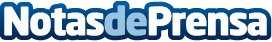 Syneto aterriza en España a través de SM Data quien distribuirá sus soluciones de hiperconvergenciaLas soluciones de hiperconvergencia (HCI) de Syneto HYPERSeries 2000 y 3000 están específicamente diseñadas para satisfacer las necesidades de pequeñas y medianas empresas. Gracias a este acuerdo comercial SM Data se introduce en el mercado de las soluciones hiperconvergentesDatos de contacto:Merce NavasMarketing Manager935726440Nota de prensa publicada en: https://www.notasdeprensa.es/syneto-aterriza-en-espana-a-traves-de-sm-data Categorias: Nacional Hardware Software Ciberseguridad http://www.notasdeprensa.es